4 NATIONS - ONE STRIKEAs the UK’s (inter)national university, the Open University crosses borders and enriches academic debate across the 4 nations. We’re part of a broad community united to fight for USS. Every day this strike continues, our colleagues are standing together with staff and students around the UK to demand a fair pension. Four thousand new members have joined UCU in the last 2 weeks.OU staff members are picketing at 6 locations and our homeworking colleagues are taking industrial action right across the 4 nations. …FROM ABERDEEN TO ABERAERON…FROM DERRY TO DERBY…WE’RE UNITEDWrite to your MP to insist that Universities UK (UUK) stops delaying and engages in meaningful negotiation to end this dispute. Find your MP here: https://www.ucu.org.uk/USS-emailyourMP
Pensions Parade and RallyThursday 12.15 from the Security Lodge, Rally on the parkland over the bridge from the church, external speakers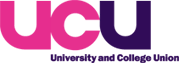 